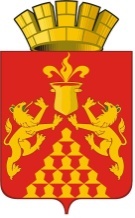 Дума  городского  округа  Красноуральскшестого созываРЕШЕНИЕ от   30  марта 2017 года  № 569город КрасноуральскО внесении изменений и дополнений в Положение о порядке организации и проведения публичных слушаний в городском округе Красноуральск, утвержденное решением Думы городского округа Красноуральск  от 03 сентября 2013 года № 199 В целях приведения Положения о порядке организации и проведения публичных слушаний в городском округе Красноуральск, утвержденного решением Думы городского округа Красноуральск от 03 сентября 2013 года № 199 в соответствие с Федеральным законом от 06 октября 2003 года № 131-ФЗ «Об общих принципах организации местного самоуправления в Российской Федерации» и Положением о правовых актах Думы городского округа Красноуральск,  утвержденным решением Думы городского округа Красноуральск от 11 июля 2008 года № 81, рассмотрев 20.03.2017 года на постоянной депутатской комиссии Думы городского округа Красноуральск по  законодательству и местному самоуправлению проект решения Думы городского округа Красноуральск «О внесении изменений и дополнений в решение Думы городского округа Красноуральск  от 03 сентября 2013 года № 199 «Об утверждении  Положения о порядке организации и проведения публичных слушаний в городском округе Красноуральск», на основании  Федерального закона от 06 октября 2003 года № 131-ФЗ «Об общих принципах организации местного самоуправления в Российской Федерации», руководствуясь  статьей 23  Устава городского округа Красноуральск, Дума городского округа КрасноуральскРЕШИЛА:1.   Статью 3 Положения о порядке организации и проведения публичных слушаний в городском округе Красноуральск, утвержденного решением Думы городского округа Красноуральск от 03 сентября 2013 года № 199,  изложить в новой редакции:«Статья 3. Вопросы, выносимые на публичные слушания.1. На публичные слушания выносятся:1) проект Устава городского округа, а также проект решения Думы городского округа о внесении изменений в и дополнений в данный Устав, кроме случаев, когда в Устав городского округа вносятся изменения в форме точного воспроизведения положений Конституции Российской Федерации, федеральных законов, Устава или законов Свердловской области в целях приведения данного Устава в соответствие с этими нормативными правовыми актами;2)   проект местного бюджета и отчет о его исполнении;3)   проекты планов и программ развития городского округа;4) проект генерального плана городского округа, а также внесение в него изменений;5) проект правил землепользования и застройки городского округа, а также внесение изменений в них;6)  установление публичного сервитута;7) проект планировки территорий и проект межевания территорий городского округ,  проекты правил благоустройства территорий;8) вопросы предоставления  разрешений  на  условно  разрешенный  вид использования земельных участков и объектов капитального строительства;9) вопросы отклонения от предельных параметров разрешенного строительства, реконструкции объектов капитального строительства, вопросы изменения одного вида разрешенного использования земельных участков и объектов капитального строительства на другой вид такого использования при отсутствии утвержденных правил землепользования и застройки;10) вопросы о преобразовании городского округа.2. На публичные слушания могут выноситься иные проекты муниципальных правовых актов по вопросам местного значения городского округа.3. Особенности проведения публичных слушаний по проектам правовых актов и вопросам, предусмотренным пунктами 4-9 части 1 настоящей статьи, определяются с учетом положений Градостроительного кодекса РФ.».2.  Опубликовать настоящее решение в газете «Красноуральский рабочий» и разместить на официальном сайте Думы городского округа Красноуральск в информационно-телекоммуникационной сети Интернет (www.dumakrur.ru).3.   Настоящее решение вступает в силу со дня его официального опубликования.4. Контроль исполнения настоящего решения возложить на постоянную депутатскую  комиссию по законодательству и местному самоуправлению (А.И. Драбынин).Глава городского округа Красноуральск                                                             В.В.Грибов